KontaktpersonerPå Göteborgs Stad, beställarens uppdragNamnförtydligandeBilderTill miljöförvaltningen Göteborgmiljoforvaltningen@miljo.goteborg.se   ochellerTill Länsstyrelsenvastragotaland@lansstyrelsen.se  och och kopia till  och förvaltningsbrevlåda@förvaltning.goteborg.semiljo@stadsmiljo.goteborg.seBeställarens dnr: Projekt:Adress:Adress:Adress:Fastighet:Datum och klockslag när händelsen inträffat:Datum och klockslag när händelsen inträffat:Datum och klockslag när händelsen inträffat:Typ av föroreningTyp av föroreningTyp av föroreningTyp av föroreningBedömning av föroreningens omfattningBedömning av föroreningens omfattningBedömning av föroreningens omfattningBedömning av föroreningens omfattningOrsak till markarbete, iakttagelse, spridningsrisker, verksamhetshistorik etc.Orsak till markarbete, iakttagelse, spridningsrisker, verksamhetshistorik etc.Orsak till markarbete, iakttagelse, spridningsrisker, verksamhetshistorik etc.Orsak till markarbete, iakttagelse, spridningsrisker, verksamhetshistorik etc.Första insats, för att begränsa risk för skada eller olägenhet på människors hälsa och miljönFörsta insats, för att begränsa risk för skada eller olägenhet på människors hälsa och miljönFörsta insats, för att begränsa risk för skada eller olägenhet på människors hälsa och miljönFörsta insats, för att begränsa risk för skada eller olägenhet på människors hälsa och miljönBehövs fler åtgärder?Behövs fler åtgärder? Ja NejBifogas karta?Bifogas karta? Ja NejByggherreProjektledare:Miljöhandläggare: Byggledare:Göteborgs Stad, beställareEntreprenör:KontaktpersonFastighetsägare (om annan än byggherren)Kontaktperson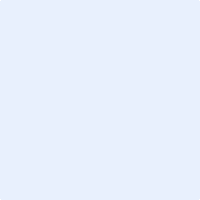 